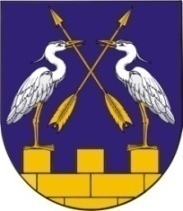 КОКШАЙСКАЯ СЕЛЬСКАЯ       МАРИЙ ЭЛ РЕСПУБЛИКЫСЕ         АДМИНИСТРАЦИЯ  ЗВЕНИГОВО МУНИЦИПАЛ                                            ЗВЕНИГОВСКОГО       РАЙОНЫН КОКШАЙСК           МУНИЦИПАЛЬНОГО РАЙОНА ЯЛ КУНДЕМ          РЕСПУБЛИКИ МАРИЙ ЭЛ АДМИНИСТРАЦИЙЖЕ                      ПОСТАНОВЛЕНИЕ 			                           ПУНЧАЛот 04 августа 2022 года   №107О проведении аукциона по продаже земельного участкаНа основании ст. 3.3 Федерального закона от 25.10.2001 г.    № 137-ФЗ  «О введении в действие Земельного кодекса Российской Федерации», ст. ст. 39.11, 39.12 Земельного кодекса Российской Федерации, принимая во внимание отчет об оценке рыночной  стоимости  земельного  участка  №19Н.07.22  от 22.07.2022г.,  руководствуясь п. 5.1 Положения о Кокшайской  сельской администрации  Звениговского  муниципального  района Республики Марий Эл,  Кокшайская сельская администрация  П О С Т А Н О В Л Я Е Т :	1. Провести торги в форме аукциона (открытого по составу участников и по форме подачи предложений о цене) по продаже земельного участка, находящегося на территории Кокшайского сельского поселения Звениговского муниципального района Республики Марий Эл,  указанного в приложении 1.          2. Утвердить состав аукционной комиссии по проведению аукциона по продаже земельного участка, находящегося на территории Кокшайского сельского поселения Звениговского муниципального района Республики Марий Эл, (далее - Аукционная комиссия), в следующем составе:Председатель комиссии:	Николаев П.Н.- глава Кокшайской сельской администрации Звениговского муниципального района Республики Марий Эл;Заместитель председателя:	Иванова Л.Н.- главный специалист Кокшайской сельской администрации Звениговского муниципального района Республики Марий Эл;Секретарь комиссии:	Бондарец Т.Н. – главный специалист Кокшайской сельской администрации Звениговского муниципального района Республики Марий Эл;Члены комиссии:	Крупнова В.А. - ведущий специалист Кокшайской сельской администрации Звениговского муниципального района Республики Марий Эл;			Антонова Н.Ю. – депутат Собрания депутатов Кокшайского сельского поселения Звениговского муниципального района Республики Марий Эл3. Аукционной комиссии провести торги в форме аукциона (открытого по составу участников и по форме подачи предложений о цене) по продаже земельного участка, находящегося на территории  Кокшайского сельского поселения Звениговского муниципального района Республики Марий Эл, указанного в пункте 1 настоящего постановления.4. Установить начальный размер  платы за земельный  участок, величину повышения (шаг аукциона), а также размер вносимого задатка для участия в аукционе согласно приложению 1.	5. Назначить  аукционистом  Петухова Рудольфа Альбертовича - депутата Собрания депутатов Кокшайского сельского поселения Звениговского муниципального района Республики Марий Эл;6. Утвердить:- проект информационного сообщения согласно приложению 2;	- форму заявки на участие в аукционе согласно приложению 3;- проект договора купли-продажи земельного участка согласно    приложению 4.7. Опубликовать извещение о проведении аукциона по продаже земельного участка на официальном сайте Российской Федерации в информационно-телекоммуникационной сети «Интернет» по адресу: www.torgi.gov.ru, на официальном сайте Администрации Звениговского муниципального района  Республики Марий Эл в сети «Интернет» по адресу: www.admzven.ru, а также в газете муниципального автономного учреждения «Редакция Звениговской районной газеты «Звениговская неделя».8. Контроль за исполнением настоящего постановления возложить на главу  Кокшайской сельской администрации Звениговского муниципального района Республики Марий Эл  Николаева П.Н.9. Настоящее постановление вступает в силу со дня его подписания.Приложение 1 к постановлению  Кокшайской сельской администрации Звениговского муниципального района Республики Марий Элот «04»  августа 2022 года  №107Местоположение земельного участка,  характеристика,     начальный размер платы, величина повышения платы («шага аукциона»), а также задаток для участия в аукционе.Приложение 2к постановлению Кокшайской сельской администрации Звениговского муниципальногорайона Республики Марий Элот   04 августа  2022 года  №107Кокшайская сельская администрация Звениговского муниципального района Республики                                         Марий Эл  (далее – Организатор аукциона) на основании постановления Кокшайской сельской администрации Звениговского муниципального района Республики Марий Эл                                                                                №___  от ______ 2022 года проводит аукцион по продаже земельного участкаФорма торгов – аукцион, открытый по составу участников и  по форме подачи предложений о цене.Аукцион проводится в соответствии с Земельным кодексом Российской Федерации от 25.10.2001 г.                   №136-ФЗ.     Аукционы проводятся:     по адресу: Республика Марий Эл, Звениговский район, с.Кокшайск, ул.Кологривова, д.37а.  зал заседаний           по лоту №1 в 10 часов 00 минут -  13.09.2022г.          Время и место начала приема заявок – рабочие дни с 8 до 17 часов по московскому времени, по адресу: Республика Марий Эл, Звениговский район, с.Кокшайск, ул.Кологривова, д.37а.Дата начала приема заявок в аукционе  –    12.08.2022 года.   Дата, время окончания приема заявок   –    05.09.2022 года.Осмотр земельного  участка  на   местности  состоится  по месту  нахождения  земельного  участка: по лоту № 1 в 10 часов 00 минут 25.08.2022г.,  (сбор в 09 часов 30 минут по адресу:  РМЭ,  Звениговский район,    с.Кокшайск,  ул.Кологривова, д.37а.   с    предварительной  записью  по  телефону (83645)6-80-05).           Дата, место и время определения участников торгов – 14 часов 00 минут 06.09.2022 года, по адресу: РМЭ, Звениговский район с.Кокшайск, ул.Кологривова, д.37а., зал заседаний. Дата, место и время подведения итогов аукциона – 13.09.2022г.  по адресу: Республика Марий Эл, Звениговский район, с.Кокшайск, ул.Кологривова, д.37а,  зал заседаний,  после завершения аукциона.Аукцион проводится в следующем порядке:1) аукцион ведет аукционист;2) аукцион начинается с оглашения аукционистом наименования, основных характеристик и начального размера продажи земельного участка, "шага аукциона" и порядка проведения аукциона."Шаг аукциона" устанавливается в пределах трех процентов начальной цены предмета аукциона и не изменяется в течение всего аукциона;3) участникам аукциона выдаются пронумерованные билеты, которые они поднимают после оглашения аукционистом начальной цены предмета аукциона и каждой очередной цены в случае, если готовы заключить договор купли-продажи земельного участка в соответствии с этой ценой;4) каждую последующую цену земельного участка аукционист назначает путем увеличения текущей цены на "шаг аукциона". После объявления очередной  цены  аукционист называет номер билета участника аукциона, который первым поднял билет, и указывает на этого участника аукциона. Затем аукционист объявляет следующую цену в соответствии с "шагом аукциона";5) при отсутствии участников аукциона, готовых заключить договор купли-продажи в соответствии с названным аукционистом ценой, аукционист повторяет эту цену 3 раза.Если после троекратного объявления очередной цены ни один из участников аукциона не поднял билет, аукцион завершается. Победителем аукциона признается тот участник аукциона, номер билета которого был назван аукционистом последним;6) по завершении аукциона аукционист объявляет о продаже земельного участка, называет цену проданного земельного участка и номер билета победителя аукциона.Организатор аукциона ведет протокол аукциона, в котором фиксируется последнее предложение о цене предмета аукциона.Победителем аукциона признается участник, предложивший наибольший размер цены земельного участка. Договор купли-продажи земельного участка (приложение к настоящему информационному сообщению) подписывается в течение 30 дней со дня направления проекта договора купли-продажи земельного участка.Существенные условия договора купли-продажи земельного участка согласно постановления Кокшайской сельской администрации Звениговского муниципального района Республики Марий Эл  №__  от ____20___года                         «О проведении аукциона по продаже земельного  участка»:- предмет договора купли-продажи земельного участка – земельный участок, указанный в настоящем извещении;- цена предмета аукциона – определяется на основании протокола о результатах аукциона.При уклонении (отказе) победителя от заключения в указанный срок договора купли-продажи земельного участка задаток ему не возвращается, результаты аукциона аннулируются Организатором аукциона.                                     Форма платежа – в течении 7 (семи) календарных дней с даты заключении  Договора за  вычетом суммы задатка.II. Сведения о земельном участке, выставляемом на аукцион:Категория земель по лоту №1 – земли населенных пунктов.Разрешенное использование – для ведения личного подсобного хозяйства, земли запаса (неиспользуемые).Сведения о правах – земельный участок  находится  в  собственности  Кокшайского сельского поселения Звениговского муниципального района Республики Марий Эл (выписка из ЕГРН от 22.01.2021г.)Сведения о наличии в отношении выставляемого на аукцион земельного участка ограничениях (обременениях):                по лоту № 1 – отсутствуют.Границы земельного участка соответствуют описаниям, содержащимся в сведениях Единого государственного реестра недвижимости об основных характеристиках и зарегистрированных правах на объекты недвижимости.Параметры разрешенного строительства объекта капитального строительства: в соответствии с Правилами землепользования  и  застройки  Кокшайского сельского поселения Звениговского муниципального района Республики Марий Эл.Технические условия подключения к сетям инженерно-технического обеспечения включают:1. Справка Кокшайской сельской администрации Звениговского муниципального района Республики Марий Эл            № б\н  от  05.08.2022 года об отсутствии в д.Шимшурга   сетей   теплоснабжения  и  водоотведения.2. Технические условия ООО «Газпром газораспределение Йошкар-Ола» подключения (технологического присоединения) объекта капитального строительства к сети газораспределения от 16.03.2021 года № ТУ-125,             максимальная нагрузка(часовой расход газа): 5 м3 в час (за пределами участка);  срок подключения объекта (технологического присоединения):  8 месяцев; срок действия технических условий – 2 года; информация о плате за технологическое присоединение:- размер платы за технологическое присоединение к сетям газораспределения ООО «Газпром газораспределение Йошкар-Ола» газоиспользующего оборудования с максимальным расходом газа, не превышающим 5 куб. метров в час –                   42368,52 руб. (с НДС) (для заявителей, не намеревающихся использовать газ для целей предпринимательской деятельности, расстояние от газоиспользующего оборудования до сети газораспределения с проектным рабочим давлением не более  0,3 МПа не более 200 метров, без устройства пунктов редуцирования);- размер платы за технологическое присоединение к сетям газораспределения ООО «Газпром газораспределение Йошкар-Ола» газоиспользующего оборудования с максимальным расходом газа, не превышающим 15 куб. метров в час –               69437,30руб. (без НДС) (для заявителей, намеревающихся использовать газ для целей предпринимательской деятельности, расстояние от газоиспользующего оборудования до сети газораспределения с проектным рабочим давлением не более  0,3 МПа не более 200 метров, без устройства пунктов редуцирования);-для газоиспользующего оборудования с максимальным расходом газа 500 куб.м. в час и менее и (или) проектным рабочим давлением 0,6МПа и менее установлены стандартизированные тарифные ставки.	При заключении договора о подключении, технические условия будут дополнены информацией, предусмотренной «Правилами подключения (технического присоединения) объектов капитального строительства к сетям газораспределения», утвержденным Постановлением Правительства Российской Федерации от 30.12.2013г. №1314. С  данными  техническими  условиями можно ознакомиться:- по адресу: РМЭ, Звениговский район, с. Кокшайск, ул. Кологривова, 37а,- на официальном сайте Российской Федерации в информационно-телекоммуникационной сети «Интернет» по адресу: www.torgi.gov.ru,- на официальном сайте Администрации Звениговского муниципального района Республики Марий Эл в сети «Интернет» по адресу: http://admzven.ru/kokshaisk/konkursy_i_aukciony.III. Условия участия в аукционе   К участию в аукционе допускаются физические и юридические лица, признаваемые в соответствии с законодательством Российской Федерации покупателями, своевременно подавшие заявку, представившие надлежащим образом оформленные документы и своевременно внесшие задаток для участия в аукционе. Задаток должен быть перечислен единым платежом на текущий счет Кокшайской сельской администрации Звениговского муниципального района Республики Марий Эл: Получатель:  Финансовый отдел администрации Звениговского муниципального района Республики Марий Эл (Кокшайская сельская администрация,  л/с 05083А05993), ИНН 1203005905, КПП 120301001, ОКТМО 88612450,   р/с №03232643886124500800,  Отделение - НБ Республика Марий Эл  Банка России /УФК по Республике Марий Эл  г.Йошкар-Ола,  БИК 018860003, назначение платежа: задаток за участие в аукционе ___.__.20___ г.  (лот № ___), до момента окончания приема заявок. Задаток должен поступить на указанный счет до дня окончания приема документов для участия в аукционе. Задаток должен быть перечислен по каждому лоту отдельно. Документом, подтверждающим поступление задатка на счет организатора торгов, является выписка со счета организатора торгов.Порядок приема заявок для участия в аукционе:- один заявитель вправе подать только одну заявку на участие в аукционе;- заявка на участие в аукционе, поступившая по истечении срока приема заявок, возвращается заявителю в день ее поступления;- заявитель имеет право отозвать принятую организатором аукциона заявку на участие в аукционе до дня окончания срока приема заявок, уведомив об этом в письменной форме организатора аукциона. Организатор аукциона обязан возвратить заявителю внесенный им задаток в течение трех рабочих дней со дня поступления уведомления об отзыве заявки. В случае отзыва заявки заявителем позднее дня окончания срока приема заявок, задаток возвращается в порядке, установленном для участников аукциона.Для участия в аукционе претендент представляет в установленный срок Организатору торгов следующие документы:1. Заявка на участие в аукционе по установленной форме, с указанием банковских реквизитов счета для возврата задатка (Приложение к настоящему информационному сообщению);2. Копии документов, удостоверяющих личность заявителя (для граждан);3. Надлежащим образом заверенный перевод на русский язык, документов о государственной регистрации юридического лица в соответствии с законодательством иностранного государства, в случае, если заявителем является иностранное юридическое лицо;4. Документы, подтверждающие внесение задатка. Представление документов, подтверждающих внесение задатка, признается заключением соглашения о задатке.Указанные документы в части их оформления и содержания должны соответствовать требованиям законодательства Российской Федерации.Задаток возвращается претенденту в следующих случаях и порядке:- в случае если претендент не допущен к участию в аукционе, - в течение 3 рабочих дней со дня оформления протокола о признании претендентов участниками торгов;- в случае отзыва заявки претендентом до дня окончания срока приема заявок задаток возвращается в течение 3 рабочих дней со дня регистрации отзыва заявки;- в случае отзыва заявки претендентом позднее дня окончания срока приема заявок, а также если участник аукциона не победил в аукционе либо аукцион признан несостоявшимся, задаток возвращается в течение 3 рабочих дней со дня подписания протокола о результатах аукциона;- в случае отказа организатора аукциона от проведения аукциона – в течение 3 рабочих дней со дня принятия такого решения.В случае, если:- аукцион признан несостоявшимся и только один заявитель признан участником аукциона; - по окончании срока подачи заявок на участие в аукционе подана только одна заявка на участие в аукционе, задаток, внесенный лицом, признанным победителем аукциона, задаток, внесенный иным лицом, с которым заключается договор купли-продажи земельного участка, засчитывается в счет платы за него. Задатки, внесенные этими лицами, не заключившими в установленном порядке договора купли-продажи земельного участка, вследствие уклонения от заключения указанного договора, не возвращаются.          Организатор торгов вправе отказаться от проведения аукциона, в случае выявления обстоятельств, предусмотренных пунктом 8 статьи 39.11 Земельного кодекса Российской Федерации. Извещение об отказе в проведении аукциона размещается на официальном сайте Российской Федерации в сети «Интернет» по адресу: www.torgi.gov.ru, официальном сайте Администрации Звениговского муниципального района Республики Марий Эл в сети «Интернет» по адресу: www.admzven.ru  и  в  газете муниципального автономного учреждения «Редакция  Звениговской районной газеты «Звениговская неделя»  в течение трех дней со дня принятия данного решения. Организатор аукциона в течение трех дней со дня принятия решения об отказе в проведении аукциона обязан известить участников аукциона об отказе в проведении аукциона и возвратить его участникам внесенные задатки.С формой заявки и проектом договора аренды земельного участка можно ознакомиться:- по адресу: РМЭ, Звениговский район, с. Кокшайск, ул. Кологривова, 37а,- на официальном сайте Российской Федерации в сети «Интернет» по адресу: www.torgi.gov.ru, - на официальном сайте Администрации  Звениговского муниципального района Республики Марий Эл  в сети «Интернет» по адресу: www.admzven.ru.,- в  газете муниципального автономного учреждения «Редакция Звениговской районной газеты «Звениговская неделя». Более подробную информацию можно получить в Кокшайской сельской администрации Звениговского муниципального района  Республики Марий Эл   по  адресу:  РМЭ, Звениговский район, с. Кокшайск, ул. Кологривова, 37а, телефон для справок: (83645) 6-80-05.Приложение 3к постановлению Кокшайской сельской администрации Звениговского муниципальногорайона Республики Марий Элот  04 августа 2022 года  №107Организатору аукционаКокшайская сельская администрация Звениговского муниципального района Республики Марий ЭлЗаявка на участие в аукционе по продаже земельного участка, проводимом ___.___.20___г.по лоту №_________________________________________________________________________________________________________________________________________________________________________________________,(полное наименование юридического лица или фамилия, имя, отчество физического лица, подающего заявку)именуемый далее Претендент, в лице__________________________________________________________________________________________(фамилия, имя, отчество, должность)________________________________________________________________________________________________________действующ___         на основании _______________________________________________________,ИНН ______________________________________ОГРН _____________________________________принимая решение об участии в аукционе по продаже земельного участка, расположенного по адресу:______________________________________________________________________________________________кадастровый номер ______________________, общей площадью __________ кв.м., предназначенного для ______________________________________________________________________________________________,обязуется:1.) соблюдать условия аукциона, содержащиеся в информационном сообщении о проведении аукциона, опубликованном в газете «Звениговская неделя» от «___» ______ 20__ г. № ______(__________), а также порядок проведения аукциона, установленный Земельным кодексом от 25.10.2001 г. №136-ФЗ;2.) в случае признания победителем аукциона подписать протокол о результатах торгов в день проведения аукциона, на основании указанного протокола заключить договор купли-продажи земельного участка._____________________ согласен с тем, что, в случае признания ________________________:- победителем аукциона;- лицом, подавшим единственную заявку на участие в аукционе;- заявителем, признанным единственным участником аукциона;- единственным принявшим участие в аукционе участником,и моего отказа от заключения договора купли-продажи, сумма внесенного мною задатка остается в распоряжении Продавца.До подписания договора купли-продажи настоящая заявка будет считаться имеющей силу договора между нами.В случае если победителем аукциона станет иной участник данного аукциона, задаток прошу перечислить на счет со следующими реквизитами: ____________________________________________________________________________________________________________________________________________________________________________________________(банковские реквизиты Претендента для возврата задатка)К заявке прилагаются документы в соответствии с перечнем, указанным в извещении о проведении торгов.Адрес Претендента (в том числе почтовый для высылки уведомлений, телефон и банковские реквизиты): ____________________________________________________________________________________________________________________________________________________________________________________________Подпись Претендента(полномочного представителя)_____________ / __________________                                             «___»_____________ 20__г.М.П.Заявка принята Организатором торгов:час.___мин.____     «____» __________ 20__ г. №____Подпись уполномоченного лица Организатора торгов                ______________ / _________________	Опись документов:1.____________________________________________________________________________________________2.____________________________________________________________________________________________3.____________________________________________________________________________________________4.____________________________________________________________________________________________Приложение 4к постановлению Кокшайской сельской администрации Звениговского муниципальногорайона Республики Марий Элот  04 августа  2022 года  №107ПроектДОГОВОР № ______купли -продажи земельного участкас.Кокшайск                                                                                                             «___»_________ 20__ г.Кокшайская сельская администрация Звениговского муниципального района Республики Марий Эл,  зарегистрированная за основным государственным регистрационным номером 1061225000066 от 11.01.2006 года, в лице главы Кокшайской  сельской  администрации Звениговского муниципального района Республики Марий Эл  Николаева Петра Николаевича, действующего на основании Устава, руководствуясь статьями 11, 39.11, 39.12 Земельного Кодекса Российской Федерации, статьей 3.3 Федерального закона от 25.10.2001 г. № 137-ФЗ «О введении в действие Земельного кодекса Российской Федерации», постановлением Кокшайской  сельской  администрации  Звениговского муниципального района Республики Марий Эл  «О проведении аукциона  по продаже земельного участка» от __.__.20__ г. №__, Протоколом о результатах торгов от __.__.20__ г. №__, именуемая в дальнейшем «Продавец», с одной стороны, и ____________________, именуемый(ая) в дальнейшем «Покупатель», в лице ____________________________, действующего на основании ______________________________________ ,с другой стороны, заключили настоящий договор (далее - Договор) о нижеследующем:1. Предмет договора1.1. Продавец обязуется передать в собственность Покупателя, а Покупатель принять и оплатить по цене и на условиях настоящего Договора земельный участок, находящийся в муниципальной собственности Кокшайского сельского поселения;1.2.По настоящему Договору предоставляется земельный участок, расположенный по адресу: ______________________________________________________________________________, 	Общей площадью __________ кв.м.Кадастровый номер земельного участка: ____________Категория земель: _________________Основание заключения договора купли-продажи земельного участка: постановление Кокшайской  сельской  администрации Звениговского муниципального района Республики Марий Эл  от «_ » _____ 20__ г. №_, протокол о результатах аукциона по продаже земельного участка от ________________ г. №_1.3. Земельный участок предоставляется для осуществления Покупателем следующих видов деятельности (разрешенное использование):- _______________________________________________________;1.4. Ограничения на земельном участке: __________________________________2. Цена и порядок расчетов 2.1. Цена Участка составляет _______(__________________________________) руб. __ коп.2.2. Задаток в сумме _______(__________________________________) руб.__ коп., внесенный Покупателем на текущий счет Продавца в соответствии с платежным документом № ______ от _________20__г., засчитывается в счет оплаты Участка. 2.3. Покупатель в течение 7 (семи) календарных дней с даты заключения настоящего Договора обязан перечислить за Участок денежные средства за вычетом суммы задатка, указанного в пункте 2.2. Договора, что составляет ________ (_________________________________) руб. ___ коп. согласно следующим реквизитам:ИНН - Получатель – Наименование банка получателя –БИК –Номер счёта по учёту доходов -Код дохода –    ____________          Код ОКТМО  ______________«Доходы от продажи земельных участков, находящихся в муниципальной собственности  Кокшайского сельского поселения  Звениговского муниципального района Республики Марий Эл.  2.4.Покупатель в платежном документе указывает: "Оплата за земельный участок согласно договору купли-продажи № ___ земельного участка от _______________ 20__ г.".2.5. В подтверждение внесения оплаты по настоящему договору Покупатель в день оплаты представляет копию платежного документа в  Кокшайскую  сельскую  администрацию Звениговского муниципального района Республики Марий Эл  с отметкой банка.2.6. Моментом исполнения обязательства Покупателя по оплате Участка считается день зачисления денежных средств на счет УФК по Республике Марий Эл в сумме, указанной в пункте 2.3 настоящего Договора.2.7. Надлежащим выполнением обязательства Покупателя по оплате Участка является выполнение пункта 2.3. настоящего Договора.3. Права и обязанности сторон3.1. Продавец продает, а Покупатель покупает, согласно условиям настоящего Договора Участок, свободный от любых имущественных прав и претензий третьих лиц.3.2. Продавец обязан передать Участок по акту приема-передачи в соответствии с пунктом 5.4. настоящего Договора.3.3. Покупатель, до подписания настоящего Договора осмотрел Участок в натуре; ознакомился с характеристиками Участка, информацией о разрешении на застройку, об использовании соседних участков и иной существенной информацией об Участке; ознакомился с подземными и наземными сооружениями и объектами, правовым режимом земель и претензий к Участку не имеет.3.4. Покупатель обязан:1) оплатить Участок по цене и в порядке, установленном разделом 2 Договора;2) использовать Участок в соответствии с его целевым назначением и принадлежностью к той или иной категории земель и разрешенным использованием способами, которые не должны наносить вред окружающей среде, в том числе земле как природному объекту;3) осуществлять архитектурно-строительное проектирование и строительство на Участке с учетом требований законодательства и следующей документации:- технических условий ООО «Газпром газораспределение Йошкар-Ола»;- Правил землепользования и застройки Кокшайского сельского поселения Звениговского муниципального района Республики Марий Эл;4) выполнять все работы предусмотренные техническими условиями подключения (технологического присоединения), за свой счет; 5) осуществлять застройку земельного участка в соответствии с проектной документацией, согласованной с соответствующими органами и организациями;6) при необходимости создания сетей инженерно-технического обеспечения в соответствии с выданными техническими условиями подключения (технологического присоединения) в целях функционирования объекта строительства, подлежащих передаче в муниципальную собственность, данная передача осуществляется безвозмездно по акту приема-передачи после оформления разрешения на ввод в эксплуатацию объекта строительства в течение месяца;7) сохранять межевые, геодезические и другие специальные знаки, установленные на Участке в соответствии с законодательством;8) осуществлять мероприятия по охране земель, своевременно производить платежи за землю;9) соблюдать при использовании Участка требования градостроительных регламентов, строительных, экологических, санитарно-гигиенических, противопожарных и иных правил, нормативов;10) не допускать загрязнение, захламление, деградацию и ухудшение плодородия почв на Участке;11) обеспечивать возможность размещения на Участке межевых и геодезических знаков и подъездов к ним, возможность доступа на Участок соответствующих служб для обслуживания, реконструкции и ремонта объектов инженерной инфраструктуры, а также для осуществления контроля за состоянием земли;12) предоставлять государственным органам и органам местного самоуправления возможность контроля за надлежащим выполнением условий по настоящему договору;14) в случае обнаружения при производстве работ объектов археологического наследия или иных недвижимых объектов историко-культурного наследия сообщить об этом в Министерство культуры, печати и по делам национальностей Республики Марий Эл и приостановить дальнейшее проведение работ до специального разрешения;15) выполнять иные требования, предусмотренные законодательством.4. Ответственность сторон 4.1. Стороны несут ответственность за неисполнение или ненадлежащее исполнение обязательств по настоящему Договору в соответствии с действующим законодательством Российской Федерации.4.2. Неоплата Покупателем Участка в срок, указанный в п. 2.3. Договора,  считается односторонним отказом Покупателя от исполнения Договора и влечет за собой прекращение настоящего Договора. В случае одностороннего отказа Покупателя от исполнения Договора (неоплата Участка в срок, указанный в п. 2.3. Договора) с Покупателя взыскивается неустойка (штраф) в размере 10 процентов от цены Участка, указанной в пункте 2.1. настоящего Договора.4.3. Споры, возникающие в ходе исполнения настоящего Договора, рассматриваются в судебном порядке.5. Прочие условия5.1. Настоящий Договор вступает в силу с момента его подписания обеими сторонами.5.2. Изменения и дополнения к настоящему Договору оформляются письменно дополнительными соглашениями.5.3. Покупатель приобретает право собственности на Участок после государственной регистрации перехода права собственности в Управлении Федеральной службы государственной регистрации, кадастра и картографии по Республике Марий Эл. Все расходы по оплате государственной регистрации права собственности на Участок несет Покупатель. До государственной регистрации перехода к Покупателю права собственности на Участок он не вправе совершать сделки по его отчуждению. 5.4. Продавец передает Участок Покупателю по акту приема-передачи, который является неотъемлемой частью настоящего Договора, в течение пяти дней с момента полной уплаты Покупателем суммы, указанной в п. 2.3. настоящего Договора. 5.5. Настоящий Договор составлен в трех экземплярах, имеющих одинаковую юридическую силу.Приложение: Акт приема-передачи земельного участка.6. Юридические адреса, реквизиты и подписи сторонПродавец: Кокшайская сельская администрация Звениговского муниципального района Республики Марий Эл                  Юридический адрес: 424915, РМЭ, Звениговский район, с.Кокшайск, ул.Кологривова, д.37а ______________________                                         М.П.                                         ______________Покупатель: ___________________________________________________________________________(полное официальное наименование, Ф.И.О. Покупателя)_______________________________________________________________________________________(юридический адрес, место регистрации)_______________________________________________________________________________________(р/с, к/с, БИК, ИНН, паспортные данные)____________________________            _________________           /______________________________/       (занимаемая должность)                                        М.П.                                           (Ф.И.О.)           Глава  Администрации П.Н.Николаев№ 
лотаМестоположение земельного участкаКадастровый номерПлощадь, кв. м.Целевое использованиеРыночная стоимость земельного участка, руб.Начальный размер платы  за  земельный участок, руб.Шаг аукциона, руб.Сумма задатка, руб.1Местоположение установлено относительно ориентира, расположенного в границах участка. Ориентир жилой дом. Почтовый адрес ориентира: Республика Марий Эл, Звениговский район, д.Шимшурга, ул.Шимшургинская, д.10612:14:9001001:653400для ведения личного подсобного хозяйства,           земли запаса (неиспользуемые)2110002110006330211000№лотаМестоположение земельного участкаКадастровый номерПлощадь, кв. м.Начальная цена, руб.Шаг аукциона, руб.Размер задатка, руб.Вид права1Местоположение установлено относительно ориентира, расположенного в границах участка. Ориентир жилой дом. Почтовый адрес ориентира: Республика Марий Эл, Звениговский район, д.Шимшурга, ул.Шимшургинская, д.10612:14:9001001:6534002110006330211000собственность